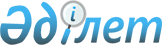 О некоторых вопросах документационного обеспечения в условиях чрезвычайного положенияРаспоряжение Премьер-Министра Республики Казахстан от 25 марта 2020 года № 53-р
      1. Решения, принимаемые Государственной комиссией по обеспечению режима чрезвычайного положения при Президенте Республики Казахстан, созданной Указом Президента Республики Казахстан от 15 марта 2020 года № 185 (далее - Государственная комиссия), в соответствии с ее компетенцией, обязательны для исполнения центральными и местными исполнительными органами в однодневный срок, если иной срок не установлен соответствующим протокольным решением Государственной комиссии.
      2. Ответственность за качественное и своевременное исполнение решений Государственной комиссии возлагается на первых руководителей центральных и местных исполнительных органов.
      3. Внести в распоряжение Премьер-Министра Республики Казахстан от 21 марта 2020 года № 52-р "О Межведомственной комиссии по вопросам государственных закупок" следующее изменение:
      в Положении о Межведомственной комиссии по вопросам государственных закупок, утвержденном указанным распоряжением:
      пункт 14 изложить в следующей редакции:
      "14. В случае необходимости рассмотрения Комиссией срочных вопросов, по решению председателя Комиссии возможно проведение заочного голосования.
      Срок для заочного голосования членов Комиссии не должен превышать одного календарного дня с момента рассылки материалов по вопросу для голосования.
      Рассылка материалов производится посредством Единой системы электронного документооборота (далее - ЕСЭДО).
      До окончания срока заочного голосования члены Комиссии направляют посредством ЕСЭДО в рабочий орган письмо в форме электронного документа, удостоверенного ЭЦП члена Комиссии, с приложением подписанного листа голосования в формате *pdf. В случае непредставления листа голосования в указанный срок, считается, что член Комиссии проголосовал положительно. Голосование осуществляется членами Комиссии без права замены.".
					© 2012. РГП на ПХВ «Институт законодательства и правовой информации Республики Казахстан» Министерства юстиции Республики Казахстан
				
      Премьер-Министр 

А. Мамин
